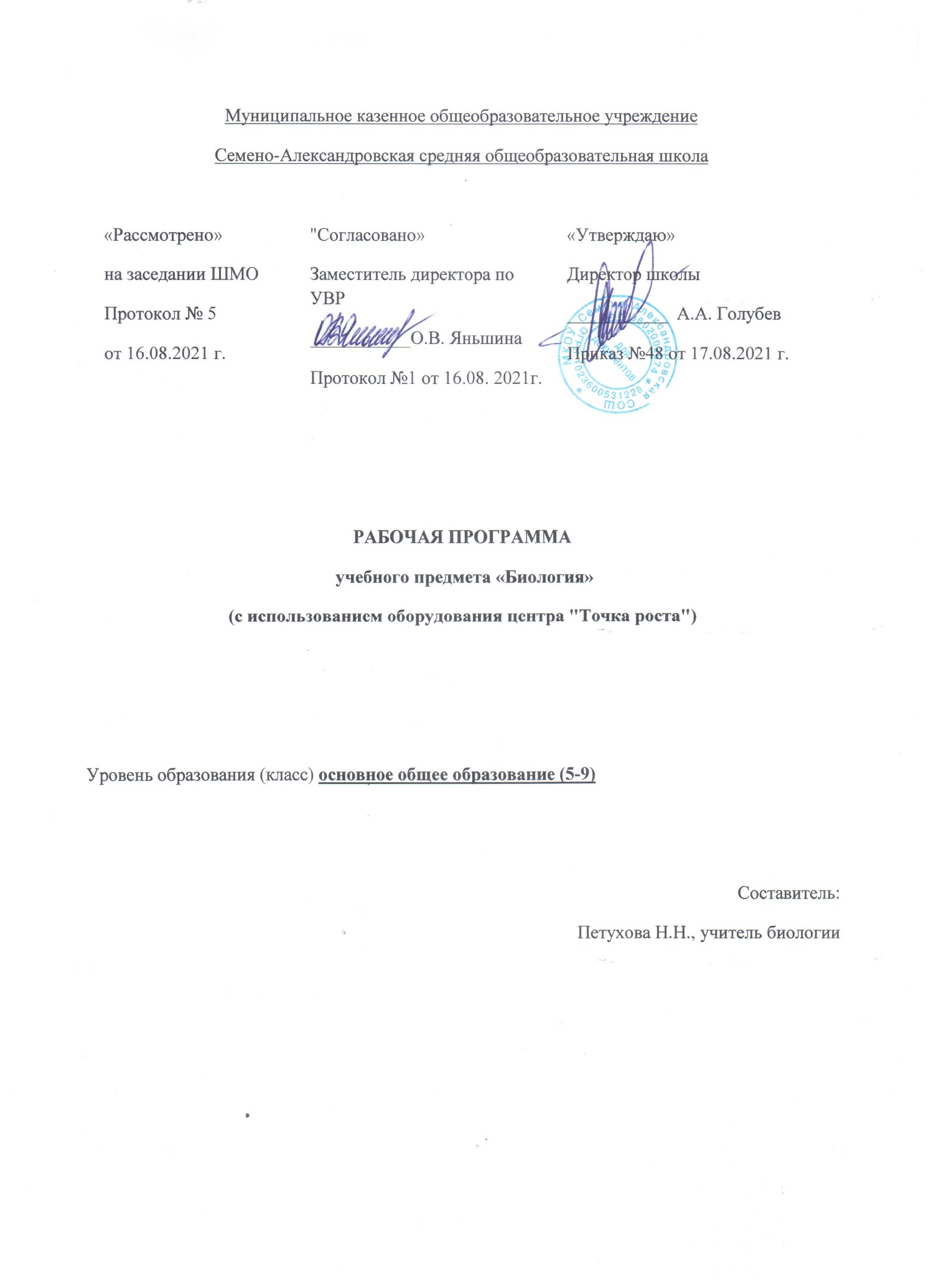 1.Пояснительная запискаДанная образовательная программа реализуется на базе центра "Точка роста" естественнонаучной и технологической направленностей, разработана в соответствии с требованиями законодательства в сфере образования и с учётом рекомендаций Федерального оператора учебного предмета «Биология». Использование оборудования центра «Точка роста» при реализации данной программы позволяет создать условия:для расширения содержания школьного биологического образования;для повышения познавательной активности обучающихся в естественнонаучной области;для развития личности ребенка в процессе обучения биологии, его способностей, формирования и удовлетворения социально значимых интересов и потребностей;для работы с одарёнными школьниками, организации их развития в различных об- ластях образовательной, творческой деятельности.Применяя цифровые лаборатории на уроках биологии, учащиеся смогут выполнить множество лабораторных работ и экспериментов по программе основной школы.Рабочая программа учебного предмета "Биология" обеспечивает сознательное усвоение учащимися важнейших биологических понятий, законов и теорий, формирует представление о роли биологии в познании живого мира и в жизни человека. Основное внимание уделяется сущности биологических явлений, процессов и методам их изучения. Для изучения предмета «Биология» на этапе основного общего образования отводится 280 часов:5 класс — 35 часов;6 класс — 35 часов;7 класс — 70 часов;8 класс — 70 часов;9 класс — 70 часов.Данная образовательная программа обеспечивает сознательное усвоение учащимися важнейших биологических понятий, законов и теорий, формирует представление о роли биологии в познании живого мира и в жизни человека. Основное внимание уделяется сущности биологических явлений, процессов и методам их изучения. В 5―7 классах учащиеся узнают, чем живая природа отличается от неживой; получают общие представления о структуре биологической науки, её истории и методах исследования, царствах живых организмов, средах обитания организмов, нравственных нормах и принципах отношения к природе. Учащиеся получают сведения о клетке, тканях и органах, о процессах жизнедеятельности организмов, об условиях жизни и разнообразии живой природы, а также о строении, жизнедеятельности и многообразии бактерий, грибов, растений и животных. Основное содержание курса 8 класса направлено на формирование у обучающихся знаний и умений в области основ анатомии, физиологии и гигиены человека, реализации установок на здоровый образ жизни. Содержание курса ориентировано на углубление и расширение знаний, обучающихся о проявлении в организме человека основных жизненных свойств, первоначальные представления о которых были получены в 5―7 классах. Основное содержание курса биологии 9 класса посвящено основам общей биологии. Оно направлено на обобщение обширных фактических знаний и специальных практических умений, сформированных в предыдущих классах, тесно связано с развитием биологической науки в целом и характеризует современный уровень её развития.Одним из основных принципов построения программы является принцип доступности. Экспериментальные данные, полученные учащимися при выполнении количественных опытов, позволяют учащимся самостоятельно делать выводы, выявлять закономерности. Подходы, заложенные в содержание программы курса, создают необходимые условия для системного усвоения учащимися основ науки, для обеспечения развивающего и воспитывающего воздействия обучения на личность учащегося. Формируемые знания должны стать основой системы убеждений школьника, ядром его научного мировоззрения.2. Планируемые результаты изучения учебного предметаТребования к результатам освоения курса биологии в основной школе определяются ключевыми задачами общего образования, отражающими индивидуальные, общественные и государственные потребности, и включают личностные, метапредметные и предметные результаты освоения предмета.2.1. Планируемые личностные результаты: •воспитание российской гражданской идентичности: патриотизма, любви и уважения к Отечеству, чувства гордости за свою Родину; осознание своей этнической принадлежности; усвоение гуманистических и традиционных ценностей многонационального российского общества; воспитание чувства ответственности и долга перед Родиной; •формирование ответственного отношения к учению, готовности и способности обучающихся к саморазвитию и самообразованию на основе мотивации к обучению и познанию, осознанному выбору и построению дальнейшей индивидуальной траектории образования на базе ориентировки в мире профессий и профессиональных предпочтений, с учётом устойчивых познавательных интересов; •знание основных принципов и правил отношения к живой природе, основ здорового образа жизни и здоровье-сберегающих технологий; •сформированность познавательных интересов и мотивов, направленных на изучение живой природы; интеллектуальных умений (доказывать строить рассуждения, анализировать, делать выводы); эстетического отношения к живым объектам; •формирование личностных представлений о ценности природы, осознание значимости и общности глобальных проблем человечества; •формирование уважительного отношения к истории, культуре, национальным особенностям и образу жизни других народов; толерантности и миролюбия; •освоение социальных норм и правил поведения, ролей и форм социальной жизни в группах и сообществах, включая взрослые и социальные сообщества; участие в школьном самоуправлении и общественной жизни в пределах возрастных компетенций с учётом региональных, этнокультурных, социальных и экономических особенностей; •развитие сознания и компетентности в решении моральных проблем на основе личностного выбора; формирование нравственных чувств и нравственного поведения, осознанного и ответственного отношения к собственным поступкам; •формирование коммуникативной компетентности в общении и сотрудничестве со сверстниками, старшими и младшими в процессе образовательной, общественно полезной, учебно-исследовательской, творческой и других видов деятельности; •формирование понимания ценности здорового и безопасного образа жизни; усвоение правил индивидуального и коллективного безопасного поведения в чрезвычайных ситуациях, угрожающих жизни и здоровью людей, правил поведения на транспорте и на дорогах; формирование экологической культуры на основе признания ценности жизни во всех её проявлениях и необходимости ответственного, бережного отношения к окружающей среде; •осознание значения семьи в жизни человека и общества; принятие ценности семейной жизни; уважительное и заботливое отношение к членам своей семьи; •развитие эстетического сознания через освоение художественного наследия народов России и мира, творческой деятельности эстетического характера.2.2. Планируемые метапредметные результаты: •умение самостоятельно определять цели своего обучения, ставить и формулировать для себя новые задачи в учёбе и познавательной деятельности, развивать мотивы и интересы своей познавательной деятельности; •овладение составляющими исследовательской и проектной деятельности, включая умения видеть проблему, ставить вопросы, выдвигать гипотезы, давать определения понятиям, классифицировать, наблюдать, проводить эксперименты, делать выводы и заключения, структурировать материал, объяснять, доказывать, защищать свои идеи; •умение работать с разными источниками биологической информации: находить биологическую информацию в различных источниках (тексте учебника научно-популярной литературе, биологических словарях и справочниках), анализировать и оценивать информацию; •умение самостоятельно планировать пути достижения целей, в том числе альтернативные, осознанно выбирать наиболее эффективные способы решения учебных и познавательных задач; •умение соотносить свои действия с планируемыми результатами, осуществлять контроль своей деятельности в процессе достижения результата, определять способы действий в рамках предложенных условий и требований, корректировать свои действия в соответствии с изменяющейся ситуацией; •владение основами самоконтроля, самооценки, принятия решений и осуществления осознанного выбора в учебной и познавательной деятельности; •способность выбирать целевые и смысловые установки в своих действиях и поступках по отношению к живой природе, здоровью своему и окружающих; •умение создавать, применять и преобразовывать знаки и символы, модели и схемы для решения учебных и познавательных задач; •умение осознанно использовать речевые средства для дискуссии и аргументации своей позиции: сравнивать разные точки зрения, аргументировать и отстаивать свою точку зрения; •умение организовывать учебное сотрудничество и совместную деятельность с учителем и сверстниками, работать индивидуально и в группе: находить общее решение и разрешать конфликты на основе согласования позиций и учёта интересов, формулировать, аргументировать и отстаивать своё мнение;•формирование и развитие компетентности в области использования, информационно-коммуникационных технологий (ИКТ - компетенции).2.3. Планируемые предметные результаты: • формирование ценностного отношения к живой природе, к собственному организму; понимание роли биологии в формировании современной естественнонаучной картины мира;умение применять систему биологических знаний: раскрывать сущность живого, называть отличия живого от неживого, перечислять основные закономерности ор- ганизации, функционирования объектов, явлений, процессов живой природы, эво- люционного развития органического мира в его единстве с неживой природой; сформированность представлений о современной теории эволюции и основных свидетельствах эволюции;владение основами понятийного аппарата и научного языка биологии: использова- ние изученных терминов, понятий, теорий, законов и закономерностей для объяснения наблюдаемых биологических объектов, явлений и процессов;понимание способов получения биологических знаний; наличие опыта использования методов биологии с целью изучения живых объектов, биологических явлений и процессов: наблюдение, описание, проведение несложных биологических опытов и экспериментов, в том числе с использованием аналоговых и цифровых приборов и инструментов;умение характеризовать основные группы организмов в системе органического ми- ра (в том числе вирусы, бактерии, растения, грибы, животные): строение, процессы жизнедеятельности, их происхождение, значение в природе и жизни человека;умение объяснять положение человека в системе органического мира, его происхождение, сходства и отличия человека от животных, характеризовать строение и процессы жизнедеятельности организма человека, его приспособленность к раз- личным экологическим факторам;умение описывать клетки, ткани, органы, системы органов и характеризовать важ- нейшие биологические процессы в организмах растений, животных и человека;сформированность представлений о взаимосвязи наследования потомством признаков от родительских форм с организацией клетки, наличием в ней хромосом как носителей наследственной информации, об основных закономерностях наследования признаков;сформированность представлений об основных факторах окружающей среды, их роли в жизнедеятельности и эволюции организмов; представление об антропогенном факторе;сформированность представлений об экосистемах и значении биоразнообразия; о глобальных экологических проблемах, стоящих перед человечеством и способах их преодоления;умение решать учебные задачи биологического содержания, в том числе выявлять причинно-следственные связи, проводить расчёты, делать выводы на основании полученных результатов;умение создавать и применять словесные и графические модели для объяснения строения живых систем, явлений и процессов живой природы;понимание вклада российских и зарубежных учёных в развитие биологических наук;владение навыками работы с информацией биологического содержания, пред- ставленной в разной форме (в виде текста, табличных данных, схем, графиков, диаграмм, моделей, изображений), критического анализа информации и оценки ее достоверности;умение планировать под руководством наставника и проводить учебное исследова- ние или проектную работу в области биологии; с учетом намеченной цели форму- лировать проблему, гипотезу, ставить задачи, выбирать адекватные методы для их решения, формулировать выводы; публично представлять полученные результаты;умение интегрировать биологические знания со знаниями других учебных пред- метов;сформированность основ экологической грамотности: осознание необходимости действий по сохранению биоразнообразия и охране природных экосистем, сохранению и укреплению здоровья человека; умение выбирать целевые установки в своих действиях и поступках по отношению к живой природе, своему здоровью и здоровью окружающих;умение использовать приобретенные знания и навыки для здорового образа жизни, сбалансированного питания и физической активности; неприятие вредных привычек и зависимостей; умение противодействовать лженаучным манипуляциям в области здоровья;овладение приемами оказания первой помощи человеку, выращивания культур- ных растений и ухода за домашними животными;3. Содержание учебного предметаБиология растений:Дыхание листьев. Дыхание корней. Поглощение воды корнями растений. Корневое давление. Испарение воды растениями. Фотосинтез. Дыхание семян. Условия прораста- ния семян. Теплолюбивые и холодостойкие растения.Зоология:Изучение одноклеточных животных. Изучение внешнего строения дождевого червя, наблюдение за его передвижением и реакциями на внешние раздражения. Изучение строения моллюсков по влажным препаратам. Изучение многообразия членистоногих по коллекциям. Изучение строения рыб по влажным препаратам. Изучение строения птиц. Изучение строения млекопитающих по влажным препаратам. Водные животные. Тепло- кровные и холоднокровные животныеЧеловек и его здоровье:Изучение кровообращения. Реакция ССС на дозированную нагрузку. Зависимость между нагрузкой и уровнем энергетического обмена. Газообмен в лёгких. Механизм лёгочного дыхания. Реакция ДС на физическую нагрузку. Жизненная ёмкость легких. Вы- делительная, дыхательная и терморегуляторная функция кожи. Действие ферментов на субстрат на примере каталазы. Приспособленность организмов к среде обитания.Общая биология:Действие ферментов на субстрат на примере каталазы. Разложение Н2О2. Влияние рН среды на активность ферментов. Факторы, влияющие на скорость процесса фотосинтеза.Изучение клеток и тканей растений и животных на готовых микропрепаратах и их описа- ние. Выявление изменчивости у организмов. Выявление приспособлений у организмов к среде обитания (на конкретных примерах).4. Тематическое планирование учебного предмета «Биология»Тематическое планированиеТематическое планирование материала в 5 классе«БИОЛОГИЯ ― НАУКА О ЖИВОМ МИРЕ»Часть 1. Биология — наука о живом мире Часть 2. Многообразие живых организмов. Часть 3. Жизнь организмов на планете земля Часть 4. Человек на планете Земля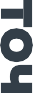 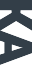 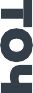 Часть 1. Наука о растениях Часть 2. Органы растенийТематическое планирование материала в 6 классе«БИОЛОГИЯ — НАУКА О РАСТЕНИЯХ»Часть 3. Основные процессы жизнедеятельности растений Часть 4. Многообразие и развитие растительного мира Часть 5. Природные сообществаТематическое планирование материала в 7 классе«БИОЛОГИЯ . РАЗНООБРАЗИЕ ОРГАНИЗМОВ: ЖИВОТНЫЕ»Часть 1. Общие сведения о мире животных Часть 2. Строение тела животныхЧасть 3. Подцарство Простейшие, или Одноклеточные Часть 4 Подцарство МногоклеточныеЧасть 5 Типы Плоские черви, Круглые черви, Кольчатые черви Часть 6 Тип МоллюскиЧасть 7. Тип ЧленистоногиеЧасть 8. Тип Хордовые. Бесчерепные. Надкласс Рыбы Часть 9. Класс Земноводные, или АмфибииЧасть 10. Класс Пресмыкающиеся, или Рептилии Часть 11. Класс ПтицыЧасть 12. Класс Млекопитающие, или Звери Часть 13. Развитие животного мира на ЗемлеТематическое планирование материала в 8 классе «БИОЛОГИЯ . ЧЕЛОВЕК»Введение (2 ч.)Часть 1. Общий обзор организма человека Часть 2. Опорно-двигательная система Часть3. Кровь кровообращениеЧасть 4. ДыханиеЧасть 5. ПищеварениеЧасть 6. Обмен веществ Часть 7. ВыделениеЧасть 8. КожаЧасть 9. Эндокринная система Часть 10. Нервная системаЧасть 11. Органы чувств. Анализаторы Часть 12. Поведение и психикаЧасть 13. Индивидуальное развитие организмаТематическое планирование материала в 9 классе«Общие закономерности жизни»Часть 1. Общие закономерности жизниЧасть 2. Закономерности жизни на клеточном уровне Часть 3. Закономерности жизни на организменном уровнеЧасть 4. Закономерности происхождения и развития жизни на Земле Часть 5. Закономерности взаимоотношений организмов и среды№ п/пТемаСодержаниеЦелевая установка урокаКол-во часовОсновные виды деятельности обучающихся на уроке/внеу- рочном занятииИспользо- вание обо- рудование1 . Биология — наука о живом мире (8 ч)1 . Биология — наука о живом мире (8 ч)1 . Биология — наука о живом мире (8 ч)1 . Биология — наука о живом мире (8 ч)1 . Биология — наука о живом мире (8 ч)1 . Биология — наука о живом мире (8 ч)1 . Биология — наука о живом мире (8 ч)1Методы изученияИспользование уве-Объяснять назначе-1Умение работать с лабораторнымМикроскопживых организмов:личительных приборовние увеличительныхоборудованием, увеличительнымисветовой,наблюдение, изме-при изучении объектовприборов.приборами. Изучать устройство ми-цифровойрение, экспери-живой природы. Уве-Различать ручную икроскопа и соблюдать правила ра-мент.личительные приборы:штативную лупы,боты с микроскопом.Лабораторная ра-лупы ручная, штатив-знать величину полу-Сравнивать увеличение лупы и ми-бота № 1ная, микроскоп. Р. Гук,чаемого с их помо-кроскопа.«Изучение устрой-А. ван Левенгук. Частищью увеличения.Получать навыки работы с микро-ства увеличитель-микроскопа. Микро-скопом при изучении готовых ми-ных приборов»препарат. Правила ра-боты с микроскопом.кропрепаратов.Соблюдать правила работы в каби-нете, обращения с лабораторнымоборудованиемКлеточное строе-Строение клетки. ТканиВыявлять частиУмение работать с лабораторнымние организмов.Клеточное строениеклетки на рисункахоборудованием, увеличительнымиМногообразие кле-живых организмов.учебника, характе-приборами. Наблюдать части и ор-ток. Методы изуче-Клетка. Части клетки иризовать их значе-ганоиды клетки на готовых микро-ния живыхих назначение.ние.препаратах под малым и большим№ п/пТемаСодержаниеЦелевая установка урокаКол-во часовОсновные виды деятельности обучающихся на уроке/внеу- рочном занятииИспользо- вание обо- рудование2организмов: на-Понятие о ткани. ТканиСравнивать живот-1увеличением микроскопа и описы-Микроскопблюдение, измере-животных и растений.ную и растительнуювать их.цифровой,ние, экспериментИх функции.клетки, находитьРазличать отдельные клетки, входя-микропрепа-Лабораторная ра-черты их сходства ищиератыбота № 2различия.в состав ткани.«Знакомство сРазличать ткани жи-Обобщать и фиксировать результа-клетками расте-вотных и растенийты наблюдений, делать выводы.ний»на рисунках учебни-Соблюдать правила работы в каби-ка, характеризоватьнете биологии, обращения с лабо-их строение, объяс-раторным оборудованиемнять их функции..3Особенности хими-Химический составРазличать неоргани-1Наблюдать демонстрацию опытовческого составаклетки.ческие и органиче-учителем, анализировать их ре-живых организмов:Химические веществаские вещества клет-зультаты, делать выводы.неорганические иклетки. Неорганиче-ки, минеральные со-Анализировать представленную наорганические ве-ские вещества клетки,ли, объяснять ихрисунках учебника информацию ощества, их роль вих значение для клеткизначение для орга-результатах опыта, работая в пареорганизмеи организма. Органиче-низма.Умение работать с лабораторнымские вещества клетки,оборудованиемих значение для жизниорганизма и клетки2 . Многообразие живых организмов (11 ч)2 . Многообразие живых организмов (11 ч)2 . Многообразие живых организмов (11 ч)2 . Многообразие живых организмов (11 ч)2 . Многообразие живых организмов (11 ч)2 . Многообразие живых организмов (11 ч)2 . Многообразие живых организмов (11 ч)Бактерии. Много-Бактерии: строение иХарактеризоватьОписывать разнообразные формыРассматрива-образие бактерийжизнедеятельность.особенности строе-бактериальных клеток на рисункение бактерийБактерии — примитив-ния бактерий.учебника.на готовыхные одноклеточные ор-Различать понятия: «автотрофы»,микропрепа-ганизмы. Строение бак-«гетеротрофы», «прокариоты»,ратах с ис-терий. Размножение«эукариоты».пользованием№ п/пТемаСодержаниеЦелевая установка урокаКол-во часовОсновные виды деятельности обучающихся на уроке/внеу- рочном занятииИспользо- вание обо- рудование3бактерий делением клетки надвое. Бакте- рии как самая древняя группа организмов.Процессы жизнедея- тельности бактерий. Понятие об автотрофах и гетеротрофах, прока- риотах и эукариотах1Характеризовать процессы жизне- деятельности бактерии как прока- риот.Сравнивать и оценивать роль бакте- рий-автотрофов и бактерий-гетеро- трофов в природеУмение работать с лабораторным оборудованием, увеличительными приборами.цифрового микроскопа. Электрон- ные таблицы и плакаты.4Растения. Много-Растения.Характеризовать1Различать части цветкового расте-Обнаруже-образие растений.Представление о фло-главные признакиния на рисунке учебника, выдвигатьние хлоро-Значение растенийре. Отличительноерастений.предположения об их функциях.пластов вв природе и жизнисвойство растений.Сравнивать цветковые и голосемен-клетках рас-человекаХлорофилл. Значениеные растения, характеризовать ихтений с ис-фотосинтеза. Сравне-сходство и различия.пользовани-ние клеток растений иХарактеризовать мхи, папоротники,ем цифрово-бактерий. Делениехвощи, плауны как споровые расте-гоцарства растений нания, определять термин «спора».микроскопа.группы: водоросли,Выявлять на рисунке учебника раз-Электрон-цветковые (покрытосе-личия между растениями разныхные таблицыменные), голосемен-систематических групп.и плакаты.ные, мхи, плауны, хво-Сопоставлять свойства раститель-щи, папоротники.ной и бактериальной клеток, делатьСтроение растений. Ко-выводы.рень и побег. Слоеви-Характеризовать значение растенийще водорослей. Основ-разных систематических групп вные различия покрыто-жизни человекаУмение работать ссеменных илабораторным оборудованием, уве-голосеменных расте-личительными приборами.ний. Роль цветковыхрастений в жизни чело-века№ п/пТемаСодержаниеЦелевая установка урокаКол-во часовОсновные виды деятельности обучающихся на уроке/внеу- рочном занятииИспользо- вание обо- рудование5Животные. Строе-ЖивотныеРаспознавать од-1Характеризовать простейших поГотовить ми-ние животных.Представление о фау-ноклеточных ирисункам учебника, описывать ихкропрепаратМногообразие жи-не. Особенности жи-многоклеточных жи-различие, называть части их тела.культурывотных, их роль ввотных. Одноклеточ-вотных на рисункахСравнивать строение тела амёбы самеб.природе и жизниные и многоклеточныеучебника.клеткой эукариот, делать выводы.Обнаруже-человекаорганизмы. Роль жи-Называть многоклеточных живот-ние од-вотных в природе иных, изображённых на рисункеноклеточныхжизни человека. Зави-учебника.животныхсимость от окружаю-Различать беспозвоночных и по-(простей-щей средызвоночных животных.ших) в вод-Объяснять роль животных в жизниной среде счеловека и в природе.использова-Характеризовать факторы неживойнием цифро-природы, оказывающие влияние навого микро-жизнедеятельность животныхУме-скопа.ние работать с лабораторным обо-Электрон-рудованием, увеличительными при-ные таблицыборами.и плакаты.6«Наблюдение заЛабораторная работаГотовить микропре-1Наблюдать за движением живот-Готовить ми-передвижением№ 3парат культуры ин-ных, отмечать скорость и направле-кропрепаратживотных»«Наблюдение за пере-движением животных»фузорий.Изучать живые орга-ние движения, сравнивать передви-жение двух-трёх особей.культуры ин-фузорий.низмы под микро-Формулировать вывод о значенииИзучать жи-скопом при маломдвижения для животных.вые организ-увеличении.Фиксировать результаты наблюде-мы под ми-ний в тетради.кроскопомСоблюдать правила работы в каби-при маломнете, обращения с лабораторнымувеличении.оборудованием.НаблюдатьУмение работать с лабораторнымза движени-оборудованием, увеличительнымием живот-приборами.ных,№ п/пТемаСодержаниеЦелевая установка урокаКол-во часовОсновные виды деятельности обучающихся на уроке/внеу- рочном занятииИспользо- вание обо- рудованиеотмечать скорость и направление движения, сравнивать Электрон- ные таблицы и плакаты.7Многообразие гри- бов, их роль в при- роде и жизни чело- века.Многообразие и значе- ние грибов.Строение шляпочных грибов. Плесневые грибы, их использова- ние в здравоохранении (антибиотик пеницил- лин). Одноклеточные грибы — дрожжи. Их использование в хле- бопечении и пивоваре- нии. Съедобные и ядо- витые грибы. Правила сбора и употребления грибов в пищу. Парази- тические грибы. Роль грибов в природе и жизни человекаХарактеризовать строение шляпочных грибов.1Подразделять шляпочные грибы на пластинчатые и трубчатые.Описывать строение плесневых грибов по рисунку учебника.Объяснять термины «антибиотик» и«пенициллин».Распознавать съедобные и ядови- тые грибы на таблицах и рисунках учебника.Участвовать в совместном обсужде- нии правил сбора и использования грибов.Объяснять значение грибов для че- ловека и для природыГотовить ми- кропрепарат культуры дрожжей.Изучать плесневые грибы под микроско- пом при ма- лом увели- чении на го- товых п\ микропрепа- ратах.Электрон- ные таблицы и плакаты.3 . Жизнь организмов на планете Земля (7 ч)3 . Жизнь организмов на планете Земля (7 ч)3 . Жизнь организмов на планете Земля (7 ч)3 . Жизнь организмов на планете Земля (7 ч)3 . Жизнь организмов на планете Земля (7 ч)3 . Жизнь организмов на планете Земля (7 ч)3 . Жизнь организмов на планете Земля (7 ч)№ п/пТемаСодержаниеЦелевая установка урокаКол-во часовОсновные виды деятельности обучающихся на уроке/внеу- рочном занятииИспользо- вание обо- рудование8Влияние экологи- ческих факторов на организмыЭкологические факто- ры среды.Условия, влияющие на жизнь организмовв природе, — экологи- ческие факторы среды. Факторы неживой при- роды, факторы живой природы и антропоген- ные. Примеры экологи- ческих факторовРазличать понятия:«экологический фак- тор», «фактор нежи- вой природы», «фак- тор живой природы», антропогенный фак- тор». Характеризовать действие различных факторов среды на организмы, приводить примеры собственных наблюдений.1Изучить действие различных факто- ров среды (свет, влажность, темпе- ратура) на организмы, приводить примеры собственных наблюдений. Аргументировать деятельность че- ловека в природе как антропоген- ный факторВыполнение лабораторной работы.Цифровая лаборатория по экологии (датчик освещенно- сти, влажно- сти и темпе- ратуры)№ п/пТемаСодержаниеЦелевая установка урокаКол-во часовОсновные виды деятельности обу- чающихся на уроке/внеурочном занятииИспользова- ние оборудо- вание1 . Наука о растениях — ботаника (4 ч)1 . Наука о растениях — ботаника (4 ч)1 . Наука о растениях — ботаника (4 ч)1 . Наука о растениях — ботаника (4 ч)1 . Наука о растениях — ботаника (4 ч)1 . Наука о растениях — ботаника (4 ч)1 . Наука о растениях — ботаника (4 ч)1Клеточное строе- ние организмов. Клетки растений.Клеточное строение растений.Свойства растительной клетки.Строение раститель- ной клетки: клеточ- ная стенка, ядро, ци- топлазма, вакуоли,1Приводить примеры одноклеточ- ных и многоклеточных растений. Различать и называть органоиды клеток растений.Микроскоп цифровой, микропрепа- раты№ п/пТемаСодержаниеЦелевая установка урокаКол-во часовОсновные виды деятельности обу- чающихся на уроке/внеурочном занятииИспользова- ние оборудо- ваниеПоловое размно- жение. Рост и раз- витие организмовКлетка как основная структурная единица растения.пластиды. Жизнеде- ятельность клетки. Деление клетки.Клетка как живая си- стема. Особенности растительной клеткиХарактеризовать основные процес- сы жизнедеятельности клетки.Обобщать знания и делать выводы о взаимосвязи работы всех частей клетки.Выявлять отличительные признаки растительной клеткиУмение работать с лабораторным оборудованием, увеличительными приборами.2Клетки, ткани и ор- ганы растений. От- личительные при- знаки живых орга- низмовТкани растений. Понятие о ткани расте- ний. Виды тканей: основная, покровная, проводящая, механи- ческая. Причины появ- ления тканей.Обобщение и система- тизация знаний по мате- риалам темы «Наука о растениях — ботаника».Понятие о ткани рас- тений. Виды тканей: основная, покров- ная, проводящая, механическая. При- чины появления тка- ней. Растение как целостный живой организм, состоящий из клеток и тканей.1Определять понятие «ткань». Ха- рактеризовать особенности строе- ния и функции тканей растений.Устанавливать взаимосвязь строе- ния и функций тканей.Объяснять значение тканей в жиз- ни растения.Обобщать и систематизировать знания по теме, делать выводы. Отвечать на итоговые вопросы те- мы, выполнять заданияМикроскоп цифровой, микропрепа- раты2 . Органы растений (8 ч)2 . Органы растений (8 ч)2 . Органы растений (8 ч)2 . Органы растений (8 ч)2 . Органы растений (8 ч)2 . Органы растений (8 ч)2 . Органы растений (8 ч)3Семя, его строение и значениеСемя как орган раз- множения растений. Значение семян в при- роде и жизни человека Лабораторная работа№ 1«Строение семени фа- соли»Строение семени: кожура, зародыш, эндосперм, семядо- ли. Строение заро- дыша растения. Дву- дольные и однодоль- ные растения.Прорастание семян.1Объяснять роль семян в природе. Характеризовать функции частей семени.Описывать строение зародыша растения.Устанавливать сходство проростка с зародышем семени.Описывать стадии прорастанияРабота«Строение семени фасо- ли» Цифровая лаборатория по экологии (датчик осве- щенности,№ п/пТемаСодержаниеЦелевая установка урокаКол-во часовОсновные виды деятельности обу- чающихся на уроке/внеурочном занятииИспользова- ние оборудо- ваниеПроросток, особен- ности его строения..семян. Выявлять отличительные признаки семян двудольных и од- нодольных растений.Использовать информационные ресурсы для подготовки сообще- ния о роли семян в жизни челове- ка.Проводить наблюдения, фиксиро- вать их результаты во время выпол- нения лабораторной работы.Соблюдать правила работы в каби- нете, обращения с лабораторным оборудованием Умение работать с лабораторным оборудованием, увеличительными приборами.влажности и температу- ры).Электронные таблицы и плакаты.4Условия прораста- ния семянЗначение воды и воз- духа для прорастания семян. Запасные пита- тельные вещества се- мени. Температурные условия прорастания семян. Роль света. Сро- ки посева семянИзучить роль Запас- ных питательных ве- ществ семени. Тем- пературные условия прорастания семян. Роль света.1Характеризовать роль воды и воз- духа в прорастании семян.Объяснять значение запасных пи- тательных веществ в прорастании семян.Объяснять зависимость прораста- ния семян от температурных усло- вий.Прогнозировать сроки посева се- мян отдельных культур.Умение работать с лабораторным оборудованием, увеличительными приборами.Работа«Условия прорастания семян».Значение во- ды и воздуха для прорас- тания семян. Цифровая лаборатория по экологии (датчик осве- щенности, влажности и температу- ры).№ п/пТемаСодержаниеЦелевая установка урокаКол-во часовОсновные виды деятельности обу- чающихся на уроке/внеурочном занятииИспользова- ние оборудо- ваниеЭлектронные таблицы и плакаты.5Корень, его строе- ние и значениеТипы корневых систем растений. Строение корня — зоны корня: конус нарастания, вса- сывания, проведения, деления, роста. Рост корня, геотропизм. Ви- доизменения корней. Значение корней в природе.Лабораторная работа№ 2«Строение корня про- ростка»Изучить внешнее и внутреннее строе- ние корня1Различать и определять типы кор- невых систем на рисунках, гербар- ных экземплярах, натуральных объектах.Называть части корня. Устанавливать взаимосвязь строе- ния и функций частей корня.Объяснять особенности роста кор- ня. Проводить наблюдения за из- менениями в верхушечной части корня в период роста.Характеризовать значение видоиз- менённых корней для растений.Проводить наблюдения и фиксиро- вать их результаты во время выпол- нения лабораторной работы.Соблюдать правила работы в каби- нете, обращения с лабораторным оборудованиемУмение работать с лабораторным оборудованием, увеличительными приборами.Микроскоп цифровой, микропрепа- раты.Элек- тронные та- блицы и пла- каты.Лист, его строение и значениеЛист, его строение и значениеВнешнее строение ли- ста. Внутреннее строе- ние листа. Типы жилко- вания листьев.Изучить внешнее и внутреннее строение листа.1Определять части листа на гербар- ных экземплярах, рисунках.Различать простые и сложные ли- стья. Характеризовать внутреннее строение листа, его части.Микроскоп цифровой, микропрепа- раты.Внутрен- нее строение листа.№ п/пТемаСодержаниеЦелевая установка урокаКол-во часовОсновные виды деятельности обу- чающихся на уроке/внеурочном занятииИспользова- ние оборудо- вание6Строение и функции устьиц. Значение листа для растения: фотосин- тез, испарение, газооб- мен. Листопад, его роль в жизни растения. Видоизменения ли- стьевУстанавливать взаимосвязь строе- ния и функций листа.Характеризовать видоизменения листьев растенийУмение работать с лабораторным оборудованием, увеличительными приборами.Электронные таблицы и плакаты.7Стебель, его строе- ние и значениеСтебель, его строение и значениеЛабораторная работа№ 4 «Внешнее строе- ние корневища, клуб- ня, луковицы»Изучить внешнее строение стебля. Ти- пы стеблей. Внутрен- нее строение стебля. Функции стебля. Ви- доизменения стебля у надземных и под- земных побегов.1Описывать внешнее строение стеб- ля, приводить примеры различных типов стеблей.Называть внутренние части стебля растений и их функции.Определять видоизменения над- земных и подземных побегов на рисунках, фотографиях, натураль- ных объектах.Изучать и описывать строение под- земных побегов, отмечать их раз- личия.Фиксировать результаты исследо- ваний. Соблюдать правила работы в кабинете, обращения с лабора- торным оборудованиемМикроскоп цифровой, микропрепа- раты. «Сте- бель одно- дольных и двудольных растений» Электронные таблицы и плакаты.3 . Основные процессы жизнедеятельности растений (6 ч)3 . Основные процессы жизнедеятельности растений (6 ч)3 . Основные процессы жизнедеятельности растений (6 ч)3 . Основные процессы жизнедеятельности растений (6 ч)3 . Основные процессы жизнедеятельности растений (6 ч)3 . Основные процессы жизнедеятельности растений (6 ч)8Минеральное пита- ние растений и значение водыМинеральное питание растений и значение водыВода как необходимое условие минерального (почвенного) питания.Устанавливать взаи- мосвязь почвенного питания растений и условий внешней среды.1Объяснять роль корневых во- лосков в механизме почвенного питания.Обосновывать роль почвенного пи- тания в жизни растений.Цифровая лаборатория по экологии (датчик влаж- ности, осве- щенности)№ п/пТемаСодержаниеЦелевая установка урокаКол-во часовОсновные виды деятельности обу- чающихся на уроке/внеурочном занятииИспользова- ние оборудо- ваниеИзвлечение растением из почвы растворённых в воде минеральных солей. Функция корне- вых волосков. Переме- щение воды и мине- ральных веществ по растению. Значение минерального (почвен- ного) питания. Типы удобрений и их роль в жизни растения. Эко- логические группы рас- тений по отношению к водеСравнивать и различать состав и значение органических и мине- ральных удобрений для растений. Использовать информационные ресурсы для подготовки презента- ции проекта о приспособленности к воде растений разных экологиче- ских групп9Воздушное пита- ние растений — фотосинтезВоздушное питание растений — фотосинтезУсловия образования органических веществ в растении. Зелёные растения – автотрофы. Гетеротрофы как по- требители готовых ор- ганических веществ.Значение фотосинтеза в природеХарактеризовать условия, необходи- мые для воздушного питания растений.Объяснять роль зелёных листьев в фотосинтезе.1Приводить примеры организмов — автотрофов и гетеротрофов, нахо- дить различия в их питании.Обосновывать космическую роль зелёных растений. Использовать информационные ресурсы для подготовки сообщения о роли фотосинтеза на нашей планете Выполнять наблюдения и измере- нияЦифровая лаборатория по экологии (датчик угле- кислого газа и кислорода)11Дыхание и обмен веществ у растенийДыхание и обмен ве- ществ у растений Роль дыхания в жизниХарактеризовать сущность процесса дыхания у растений.1Воспитание бережного отношения к своему здоровью, привитие ин- тереса к изучению предмета.Цифровая лаборатория по экологии№ п/пТемаСодержаниеЦелевая установка урокаКол-во часовОсновные виды деятельности обу- чающихся на уроке/внеурочном занятииИспользова- ние оборудо- ваниерастений. Сравнитель- ная характеристика процессов дыхания и фотосинтеза. Обмен веществ в организме как важнейший при- знак жизни. Взаимо- связь процессов дыха- ния и фотосинтезаУстанавливать взаи- мосвязь процессов дыхания и фотосин- теза, проводить их сравнение.Определять понятие«обмен веществ». Характеризовать об- мен веществ как важный признак жизниВыполнять опыт, наблюдать ре- зультаты и делать выводы по ре- зультатам исследования(датчик угле- кислого газа и кислорода)4 . Многообразие и развитие растительного мира (10 ч)4 . Многообразие и развитие растительного мира (10 ч)4 . Многообразие и развитие растительного мира (10 ч)4 . Многообразие и развитие растительного мира (10 ч)4 . Многообразие и развитие растительного мира (10 ч)4 . Многообразие и развитие растительного мира (10 ч)4 . Многообразие и развитие растительного мира (10 ч)12Водоросли, их многообразие в природеОбщая характеристи- ка. Строение, размно- жение водорослей.Разнообразие водо- рослей. Отделы: Зелё- ные, Красные, Бурые водоросли. Значение водорослей в природе. Использование водо- рослей человекомИзучить строение и размножение водо- рослей1Выделять и описывать существен- ные признаки водорослей.Характеризовать главные черты, лежащие в основе систематики во- дорослей.Распознавать водоросли на рисун- ках, гербарных материалах.Сравнивать водоросли с наземны- ми растениями и находить общие признаки.Объяснять процессы размножения у одноклеточных и многоклеточ- ных водорослей.Использовать информационные ресурсы для подготовки сообще- ния о значении водорослей в при- роде и жизни человекаМикроскоп цифровой, микропрепа- раты. (Од- ноклеточная водоросль — хламидомо- нада)№ п/пТемаСодержаниеЦелевая установка урокаКол-во часовОсновные виды деятельности обу- чающихся на уроке/внеурочном занятииИспользова- ние оборудо- вание13Отдел Моховид- ные. Общая харак- теристика и значе- ниеМоховидные, характер- ные черты строения.Классы: Печёночники и Листостебельные, их отличительные черты. Размножение (беспо- лое и половое) и раз- витие моховидных. Мо- ховидные как споро- вые растения.Значение мхов в при- роде и жизни человека.Лабораторная работа№ 6«Изучение внешнего строения моховидных растений»Изучить строение и размножение мхов1Сравнивать представителей раз- личных групп растений отдела, де- лать выводы.Называть существенные признаки мхов.Распознавать представителей мо- ховидных на рисунках, гербарных материалах, живых объектах.Выделять признаки принадлежно- сти моховидных к высшим споро- вым растениям.Характеризовать процессы раз- множения и развития моховидных, их особенности.Устанавливать взаимосвязь строе- ния мхов и их воздействия на среду обитания.Сравнивать внешнее строение зелёного мха (кукушкина льна) и белого мха (сфагнума), отмечать их сходство и различия.Фиксировать результаты исследо- ваний.Соблюдать правила работы в каби- нете, обращения с лабораторным оборудованиемМикроскоп цифровой, микропрепа- раты. (Сфаг- нум — кле- точное строение)14Отдел Голосемен- ные. Общая харак- теристика и значе- ниеОбщая характеристика голосеменных. Рассе- ление голосеменных по поверхности Земли. Образование семянИзучить общую ха- рактеристику голосе- менных растений1Выявлять общие черты строения и развития семенных растений.Осваивать приёмы работы с опре- делителем растений. Сравнивать строение споры и семени.Работа с гер- барным мате- риалом№ п/пТемаСодержаниеЦелевая установка урокаКол-во часовОсновные виды деятельности обу- чающихся на уроке/внеурочном занятииИспользова- ние оборудо- ваниекак свидетельство бо- лее высокого уровня развития голосемен- ных по сравнению со споровыми. Особенно- сти строения и разви- тия представителей класса Хвойные. Голо- семенные на террито- рии России. Их значе- ние в природе и жизни человекаХарактеризовать процессы раз- множения и развития голосемен- ных.Прогнозировать последствия нера- циональной деятельности человека для жизни голосеменных.Использовать информационные ресурсы для подготовки презента- ции проекта о значении хвойных лесов России15Семейства класса ДвудольныеОбщая характеристи- ка. Семейства: Розо- цветные, Мотыльковые, Крестоцветные, Паслёновые, Сложно- цветные. Отличитель- ные признаки се- мейств. Значение в природе и жизни чело- века. Сельскохозяй- ственные культурыИзучить общую ха- рактеристику се- мейств класса Дву- дольные.1Выделять основные признаки клас- са Двудольные.Описывать отличительные призна- ки семейств класса.Распознавать представителей се- мейств на рисунках, гербарных ма- териалах, натуральных объектах.Применять приёмы работы с опре- делителем растений.Использовать информационные ресурсы для подготовки презента- ции проекта о роли растений клас- са Двудольные в природе и жизни человекаРабота с гер- барным мате- риалом16Семейства класса ОднодольныеОбщая характеристика. Семейства: Лилейные, Луковые, Злаки. От- личительные признаки. Значение в природе,Изучить общую ха- рактеристику се- мейств класса Одно- дольные.1Выделять признаки класса Одно- дольные.Определять признаки деления классов Двудольные и Однодоль- ные на семейства.Работа с гер- барным мате- риалом№ п/пТемаСодержаниеЦелевая установка урокаКол-во часовОсновные виды деятельности обу- чающихся на уроке/внеурочном занятииИспользова- ние оборудо- ваниежизни человека. Ис- ключительная роль злаковых растенийОписывать характерные черты се- мейств класса Однодольные.Применять приёмы работы с опре- делителем растений.Приводить примеры охраняемых видов.Использовать информационные ресурсы для подготовки презента- ции проекта о практическом ис- пользовании растений семейства Однодольные, о значении злаков для живых организмов№ п/пТемаСодержаниеЦелевая установка урокаКол-во часовОсновные виды деятельности обу- чающихся на уроке/внеурочном занятии№ п/пТемаСодержаниеЦелевая установка урокаКол-во часовОсновные виды деятельности обу- чающихся на уроке/внеурочном занятииИспользова- ние оборудо- вание№ п/пТемаСодержаниеЦелевая установка урокаКол-во часовОсновные виды деятельности обу- чающихся на уроке/внеурочном занятии2 . Строение тела животных (2 ч)2 . Строение тела животных (2 ч)2 . Строение тела животных (2 ч)2 . Строение тела животных (2 ч)2 . Строение тела животных (2 ч)2 . Строение тела животных (2 ч)2 . Строение тела животных (2 ч)1КлеткаКлеткаНаука цитология. Строение животной клетки: размеры и фор- мы, клеточные структу- ры, их роль в жизнеде- ятельности клетки.Сходство и различия строения животной и растительной клетокВыявить сходство и различие в строении животной и расти- тельной клеток1Сравнивать клетки животных и рас- тений.Называть клеточные структуры жи- вотной клетки.Делать выводы о причинах раз- личия и сходства животной и рас- тительной клеток.Устанавливать взаимосвязь строе- ния животной клетки с типом пита- нияУмение работать с лабораторным оборудованием, увеличительными приборами.Микроскоп цифровой, микропрепа- раты.2Ткани, органы и си- стемы органовТкани, органы и систе- мы органовТкани: эпителиальные, соединительные, мы- шечные, нервные, их характерные признаки. Органы и системы ор- ганов, особенности строения и функций.Типы симметрии живот- ного, их связь с об- разом жизни.Изучить ткани: эпите- лиальные, соедини- тельные, мышечные, нервные, их харак- терные признаки.1Называть типы тканей животных. Устанавливать взаимосвязь строе- ния тканей с их функциями.Характеризовать органы и системы органов животных.Приводить примеры взаимосвязи систем органов в организме.Высказывать предположения о по- следствиях нарушения взаимосвя- зи органов и систем органов для организма.Описывать взаимосвязь образа жизни животного и типа симметрии тела.Микроскоп цифровой, микропрепа- раты№ п/пТемаСодержаниеЦелевая установка урокаКол-во часовОсновные виды деятельности обу- чающихся на уроке/внеурочном занятии№ п/пТемаСодержаниеЦелевая установка урокаКол-во часовОсновные виды деятельности обу- чающихся на уроке/внеурочном занятииИспользова- ние оборудо- вание№ п/пТемаСодержаниеЦелевая установка урокаКол-во часовОсновные виды деятельности обу- чающихся на уроке/внеурочном занятии3 . Подцарство Простейшие, или Одноклеточные (4 ч)3 . Подцарство Простейшие, или Одноклеточные (4 ч)3 . Подцарство Простейшие, или Одноклеточные (4 ч)3 . Подцарство Простейшие, или Одноклеточные (4 ч)3 . Подцарство Простейшие, или Одноклеточные (4 ч)3 . Подцарство Простейшие, или Одноклеточные (4 ч)3 . Подцарство Простейшие, или Одноклеточные (4 ч)3Общая характери- стика подцарства Простейшие. Тип Саркодовые и жгу- тиконосцы. Класс СаркодовыеСреда обитания, внеш- нее строение. Строе- ние и жизнедеятель- ность саркодовых на примере амёбы-про- тея. Разнообразие сар- кодовыхДать общую характе- ристику Простей- шим, на примере Ти- па Саркодожгути- ковые1Выявлять характерные признаки подцарства Простейшие, или Од- ноклеточные, типа Саркодовые и жгутиконосцы.Распознавать представителей клас- са Саркодовые на микропрепа- ратах, рисунках, фотографиях.Устанавливать взаимосвязь строе- ния и функций организма на при- мере амёбы-протея.Обосновывать роль простейших в экосистемахУмение работать с лабораторным оборудованием, увеличительными приборами.Микроскоп цифровой, микропрепа- раты (амеба)4Тип Саркодовые и жгутиконосцы.Класс Жгутиконос- цыСреда обитания, строе- ние и передвижение на примере эвглены зелё- ной. Характер питания, его зависимость от условий среды. Дыха- ние, выделение и раз- множение. Сочетание признаков животного и растения у эвглены зелёной. Разнообразие жгутиконосцевНа примере эвглены зеленой показать взаимосвязь строе- ния и характера пи- тания от условий окружающей среды.1Характеризовать среду обитания жгутиконосцев.Устанавливать взаимосвязь харак- тера питания и условий среды.Обосновывать вывод о промежу- точном положении эвглены зелё- ной.Приводить доказательства более сложной организации колониаль- ных форм жгутиковых.Раскрывать роль жгутиконосцев в экосистемахМикроскоп цифровой, микропрепа- раты. (эвгле- на зеленая)№ п/пТемаСодержаниеЦелевая установка урокаКол-во часовОсновные виды деятельности обу- чающихся на уроке/внеурочном занятии№ п/пТемаСодержаниеЦелевая установка урокаКол-во часовОсновные виды деятельности обу- чающихся на уроке/внеурочном занятииИспользова- ние оборудо- вание№ п/пТемаСодержаниеЦелевая установка урокаКол-во часовОсновные виды деятельности обу- чающихся на уроке/внеурочном занятии5Тип ИнфузорииСреда обитания, строе- ние и передвижение на примере инфузории-ту- фельки. Связь усложне- ния строения инфузорий с процессами их жизне- деятельности. Разнооб- разие инфузорий.Лабораторная работа№ 1«Строение и передви- жение инфузории-ту- фельки»Установить характер- ные признаки типа Инфузории и пока- зать черты усложне- ния в клеточном строении.1Выявлять характерные признаки типа Инфузории.Приводить примеры и характери- зовать черты усложнения органи- зации инфузорий по сравнению с саркожгутиконосцами.Наблюдать простейших под микро- скопом.Фиксировать результаты наблюде- ний.Обобщать их, делать выводы. Соблюдать правила поведения в кабинете, обращения с лаборатор- ным оборудованиемМикроскоп цифровой, микропрепа- раты. (инфу- зория)4 . Подцарство Многоклеточные (2 ч)4 . Подцарство Многоклеточные (2 ч)4 . Подцарство Многоклеточные (2 ч)4 . Подцарство Многоклеточные (2 ч)4 . Подцарство Многоклеточные (2 ч)4 . Подцарство Многоклеточные (2 ч)4 . Подцарство Многоклеточные (2 ч)6Тип Общая харак- теристика много- клеточных живот- ных. Тип Кишечно- полостные.Строение и жизне- деятельностьОбщие черты строе- ния. Гидра — одиноч- ный полип. Среда оби- тания, внешнее и вну- треннее строение.Особенности жизнеде- ятельности, уровень организации в сравне- нии с простейшимиИзучить строение и жизнедеятельность кишечнополостных на примере гидры, выделить основные черты усложнения организации по сравнению с про- стейшими.1Описывать основные признаки подцарства Многоклеточные. Называть представителей типа ки- шечнополостных.Выделять общие черты строения. Объяснять на примере наличие лу- чевой симметрии у кишечнопо- лостных.Характеризовать признаки более сложной организации в сравнении с простейшимиМикроскоп цифровой, микропрепа- раты. (вну- треннее строение гидры)5 . Типы Плоские черви, Круглые черви, Кольчатые черви (5 ч)5 . Типы Плоские черви, Круглые черви, Кольчатые черви (5 ч)5 . Типы Плоские черви, Круглые черви, Кольчатые черви (5 ч)5 . Типы Плоские черви, Круглые черви, Кольчатые черви (5 ч)5 . Типы Плоские черви, Круглые черви, Кольчатые черви (5 ч)5 . Типы Плоские черви, Круглые черви, Кольчатые черви (5 ч)5 . Типы Плоские черви, Круглые черви, Кольчатые черви (5 ч)7Тип Кольчатые че- рви. ОбщаяМеста обитания, строе- ние и жизнедеятель- ностьИзучить особенности усложнения1Называть черты более высокой ор- ганизации кольчатых червей по сравнению с круглыми.Цифровой микроскоп,№ п/пТемаСодержаниеЦелевая установка урокаКол-во часовОсновные виды деятельности обу- чающихся на уроке/внеурочном занятии№ п/пТемаСодержаниеЦелевая установка урокаКол-во часовОсновные виды деятельности обу- чающихся на уроке/внеурочном занятииИспользова- ние оборудо- вание№ п/пТемаСодержаниеЦелевая установка урокаКол-во часовОсновные виды деятельности обу- чающихся на уроке/внеурочном занятиихарактеристика. Класс Многоще- тинковые червисистем внутренних ор- ганов. Уровни органи- зации органов чувств свободноживущих кольчатых червей и па- разитических круглых червейЛабораторная работа№ 2«Внешнее строение дождевого червя, его передвижение, раздра- жимость».Лабораторная работа№ 3(по усмотрению учи- теля)«Внутреннее строение дождевого червя».в строении кольча- тых червей как бо- лее высокоорганизо- ванной группы по сравнению с плоски- ми и круглыми чер- вями.Распознавать представителей клас- са на рисунках, фотографиях.Характеризовать черты усложне- ния строения систем внутренних органов.Формулировать вывод об уровне строения органов чувствлаборатор- ное оборудо- вание. Элек- тронные таб- лицы6 . Тип Моллюски (4 ч)6 . Тип Моллюски (4 ч)6 . Тип Моллюски (4 ч)6 . Тип Моллюски (4 ч)6 . Тип Моллюски (4 ч)6 . Тип Моллюски (4 ч)6 . Тип Моллюски (4 ч)8Класс Двустворча- тые моллюскиСреда обитания, внеш- нее строение на приме- ре беззубки. Строение и функции систем вну- тренних органов. Осо- бенности размножения и развития. Роль в при- роде и значение для человека.Изучить особенности строения класса Двустворчатые мол- люски1Различать и определять дву- створчатых моллюсков на рисун- ках, фотографиях, натуральных объектах.Объяснять взаимосвязь образа жизни и особенностей строения двустворчатых моллюсков.Характеризовать черты приспособ- ленности моллюсков к среде оби- тания.Цифровой микроскоп, лаборатор- ное оборудо- вание. Влаж- ные препара- ты, коллекции раковин№ п/пТемаСодержаниеЦелевая установка урокаКол-во часовОсновные виды деятельности обу- чающихся на уроке/внеурочном занятии№ п/пТемаСодержаниеЦелевая установка урокаКол-во часовОсновные виды деятельности обу- чающихся на уроке/внеурочном занятииИспользова- ние оборудо- вание№ п/пТемаСодержаниеЦелевая установка урокаКол-во часовОсновные виды деятельности обу- чающихся на уроке/внеурочном занятииЛабораторная работа№ 4«Внешнее строение ра- ковин пресноводных и морских моллюсков»Формулировать вывод о роли дву- створчатых моллюсков в водных экосистемах, в жизни человека.Устанавливать сходство и различия в строении раковин моллюсков.Соблюдать правила работы в каби- нете, обращения с лабораторным оборудованиеммоллюсков. Электронные таблицы7 . Тип Членистоногие (7 ч)7 . Тип Членистоногие (7 ч)7 . Тип Членистоногие (7 ч)7 . Тип Членистоногие (7 ч)7 . Тип Членистоногие (7 ч)7 . Тип Членистоногие (7 ч)7 . Тип Членистоногие (7 ч)9Класс НасекомыеОбщая характеристи- ка, особенности внеш- него строения. Разно- образие ротовых орга- нов. Строение и функции систем вну- тренних органов. Раз- множение.Лабораторная работа№ 5«Внешнее строение на- секомого»Выявить основные характерные призна- ки насекомых1.Выявлять характерные признаки насекомых, описывать их при вы- полнении лабораторной работы. Устанавливать взаимосвязь вну- треннего строения и процессов жизнедеятельности насекомых. Наблюдать, фиксировать результа- ты наблюдений, делать выводы.Соблюдать правила работы в каби- нете, обращения с лабораторным оборудованиемГербарный материал — строение на- секомого10Типы развития на- секомыхРазвитие с неполным превращением. Группы насекомых. Развитие с полным превращени- ем. Группы насекомых. Роль каждой стадии развития насекомыхИзучить типы разви- тия насекомых1Характеризовать типы развития на- секомых.Объяснять принципы классифика- ции насекомых.Устанавливать систематическую принадлежность насекомых.Выявлять различия в развитии на- секомых с полным и неполным превращениемГербарный материал — типы разви- тия насеко- мых№ п/пТемаСодержаниеЦелевая установка урокаКол-во часовОсновные виды деятельности обу- чающихся на уроке/внеурочном занятии№ п/пТемаСодержаниеЦелевая установка урокаКол-во часовОсновные виды деятельности обу- чающихся на уроке/внеурочном занятииИспользова- ние оборудо- вание№ п/пТемаСодержаниеЦелевая установка урокаКол-во часовОсновные виды деятельности обу- чающихся на уроке/внеурочном занятии8 . Тип Хордовые . Бесчерепные . Надкласс Рыбы (6 ч)8 . Тип Хордовые . Бесчерепные . Надкласс Рыбы (6 ч)8 . Тип Хордовые . Бесчерепные . Надкласс Рыбы (6 ч)8 . Тип Хордовые . Бесчерепные . Надкласс Рыбы (6 ч)8 . Тип Хордовые . Бесчерепные . Надкласс Рыбы (6 ч)8 . Тип Хордовые . Бесчерепные . Надкласс Рыбы (6 ч)11Надкласс Рыбы. Общая характери- стика, внешнее строениеОсобенности внешнего строения, связанные с обитанием в воде.Строение и функции конечностей. Органы боковой линии, органы слуха, равновесия.Лабораторная работа№ 6«Внешнее строение и особенности передви- жения рыбы»Изучить особенности внешнего строения, связанные с обита- нием в воде.1Характеризовать особенности внешнего строения рыб в связи со средой обитания.Осваивать приёмы работы с опре- делителем животных.Выявлять черты приспособленно- сти внутреннего строения рыб к обитанию в воде.Наблюдать и описывать внешнее строение и особенности передви- жения рыб в ходе выполнения ла- бораторной работы.Соблюдать правила поведения в кабинете, обращения с лаборатор- ным оборудованиемВлажные препараты«Рыбы»12Внутреннее строе- ние рыбОпорно-двигательная система. Скелет непар- ных и парных плавни- ков. Скелет головы, скелет жабр. Особен- ности строения и функ- ций систем внутренних органов. Черты более высокого уровня орга- низации рыб по срав- нению с ланцетником. Лабораторная работа№ 7(по усмотрению учи- теля)Изучить внутреннее строение рыбы.1Устанавливать взаимосвязь строе- ния отдельных частей скелета рыб и их функций.Выявлять характерные черты строения систем внутренних орга- нов.Сравнивать особенности строения и функций внутренних органов рыб и ланцетника.Характеризовать черты усложне- ния организации рыбВлажные препараты«Рыбы». Мо- дель — ске- лет рыбы№ п/пТемаСодержаниеЦелевая установка урокаКол-во часовОсновные виды деятельности обу- чающихся на уроке/внеурочном занятии№ п/пТемаСодержаниеЦелевая установка урокаКол-во часовОсновные виды деятельности обу- чающихся на уроке/внеурочном занятииИспользова- ние оборудо- вание№ п/пТемаСодержаниеЦелевая установка урокаКол-во часовОсновные виды деятельности обу- чающихся на уроке/внеурочном занятии«Внутреннее строение рыбы»9 . Класс Земноводные, или Амфибии (4 ч)9 . Класс Земноводные, или Амфибии (4 ч)9 . Класс Земноводные, или Амфибии (4 ч)9 . Класс Земноводные, или Амфибии (4 ч)9 . Класс Земноводные, или Амфибии (4 ч)9 . Класс Земноводные, или Амфибии (4 ч)9 . Класс Земноводные, или Амфибии (4 ч)13Строение и дея- тельность внутрен- них органов земно- водныхХарактерные черты строения систем вну- тренних органов зем- новодных по сравне- нию с костными рыба- ми. Сходство строения внутренних органов земноводных и рыбИзучить черты строе- ния систем внутрен- них органов земно- водных по сравне- нию с костными рыбами1Устанавливать взаимосвязь строе- ния органов и систем органов с их функциями и средой обитания.Сравнивать, обобщать информа- цию о строении внутренних орга- нов амфибий и рыб, делать выво- ды.Определять черты более высокой организации земноводных по срав- нению с рыбамиВлажные препараты«Земновод- ные»10 . Класс Пресмыкающиеся, или Рептилии (4 ч)10 . Класс Пресмыкающиеся, или Рептилии (4 ч)10 . Класс Пресмыкающиеся, или Рептилии (4 ч)10 . Класс Пресмыкающиеся, или Рептилии (4 ч)10 . Класс Пресмыкающиеся, или Рептилии (4 ч)10 . Класс Пресмыкающиеся, или Рептилии (4 ч)10 . Класс Пресмыкающиеся, или Рептилии (4 ч)14Внутреннее строе- ние и жизнедея- тельность пресмы- кающихсяСходство и различия строения систем вну- тренних органов пре- смыкающихся и земно- водных. Черты при- способленности пресмыкающихся к жизни на суше. Раз- множение и развитие. Зависимость годового жизненного цикла от температурных усло- вийИзучить черты строе- ния систем внутрен- них органов пресмы- кающихся по срав- нению с земноводными.1Устанавливать взаимосвязь строе- ния внутренних органов и систем органов рептилий, их функций и среды обитания.Выявлять черты более высокой ор- ганизации пресмыкающихся по сравнению с земноводными.Характеризовать процессы раз- множения и развития детёнышей у пресмыкающихся.Использовать информационные ресурсы для подготовки презента- ции проекта о годовом жизненном цикле рептилий, заботе о потомствеВлажные препараты«Пресмы- кающиеся»№ п/пТемаСодержаниеЦелевая установка урокаКол-во часовОсновные виды деятельности обу- чающихся на уроке/внеурочном занятии№ п/пТемаСодержаниеЦелевая установка урокаКол-во часовОсновные виды деятельности обу- чающихся на уроке/внеурочном занятииИспользова- ние оборудо- вание№ п/пТемаСодержаниеЦелевая установка урокаКол-во часовОсновные виды деятельности обу- чающихся на уроке/внеурочном занятии11 . Класс Птицы (9 ч)11 . Класс Птицы (9 ч)11 . Класс Птицы (9 ч)11 . Класс Птицы (9 ч)11 . Класс Птицы (9 ч)11 . Класс Птицы (9 ч)11 . Класс Птицы (9 ч)15Общая характери- стика класса.Внешнее строение птицВзаимосвязь внешнего строения и приспособ- ленности птиц к полёту. Типы перьев и их функ- ции. Черты сходства и различия покровов птиц и рептилий.Лабораторная работа№ 8«Внешнее строение птицы. Строение пе- рьев»Изучить взаимосвязь внешнего строения и приспособленности птиц к полёту1Характеризовать особенности внешнего строения птиц в связи с их приспособленностью к полёту. Объяснять строение и функции пе- рьевого покрова тела птиц.Устанавливать черты сходства и различия покровов птиц и репти- лий.Изучать и описывать особенности внешнего строения птиц в ходе вы- полнения лабораторной работы.Соблюдать правила работы в каби- нете, обращения с лабораторным оборудованиемЧучело Пти- цы, Перья птицы, ми- кропрепара- ты «Перья птиц»16Опорно-двигатель- ная система птицИзменения строения скелета птиц в связи с приспособленностью к полёту. Особенности строения мускулатуры и её функции. Причины срастания отдельных костей скелета птиц.Лабораторная работа№ 9«Строение скелета пти- цы»Изучить особенности скелета птицы, свя- занные с полетом.1Устанавливать взаимосвязь внеш- него строения и строения скелета в связи с приспособленностью к полёту.Характеризовать строение и функ- ции мышечной системы птиц.Изучать и описывать строение ске- лета птицы в процессе выполнения лабораторной работы.Соблюдать правила работы в каби- нете, обращения с лабораторным оборудованиемСкелет голу- бя№ п/пТемаСодержаниеЦелевая установка урокаКол-во часовОсновные виды деятельности обу- чающихся на уроке/внеурочном занятии№ п/пТемаСодержаниеЦелевая установка урокаКол-во часовОсновные виды деятельности обу- чающихся на уроке/внеурочном занятииИспользова- ние оборудо- вание№ п/пТемаСодержаниеЦелевая установка урокаКол-во часовОсновные виды деятельности обу- чающихся на уроке/внеурочном занятии12 . Класс Млекопитающие, или Звери (10 ч)12 . Класс Млекопитающие, или Звери (10 ч)12 . Класс Млекопитающие, или Звери (10 ч)12 . Класс Млекопитающие, или Звери (10 ч)12 . Класс Млекопитающие, или Звери (10 ч)12 . Класс Млекопитающие, или Звери (10 ч)12 . Класс Млекопитающие, или Звери (10 ч)17Внутреннее строе- ние млекопитаю- щихОсобенности строения опорно-двигательной системы. Уровень орга- низации нервной си- стемы по сравнению с другими позвоночны- ми. Характерные черты строения пищевари- тельной системы ко- пытных и грызунов.Усложнение строения и функций внутренних органов.Лабораторная работа№ 10«Строение скелета млекопитающих»Изучить скелет и внутреннее строение млекопитающих.1Описывать характерные особенно- сти строения и функций опор-но-двигательной системы, исполь- зуя примеры животных разных сред обитания.Проводить наблюдения и фиксиро- вать их результаты в ходе выполне- ния лабораторной работы.Характеризовать особенности строения систем внутренних орга- нов млекопитающих по сравнению с рептилиями.Аргументировать выводы о про- грессивном развитии млекопитаю- щих.Соблюдать правила работы в каби- нете, обращения с лабораторным оборудованиемВлажные препараты«Кролик», скелет мле- копитающего№ п/пТемаСодержаниеЦелевая установка урокаКол-во часовОсновные виды деятельности обу- чающихся на уроке/внеурочном занятииИспользова- ние оборудо- вание1 . Организм человека . Общий обзор (5 часов)1 . Организм человека . Общий обзор (5 часов)1 . Организм человека . Общий обзор (5 часов)1 . Организм человека . Общий обзор (5 часов)1 . Организм человека . Общий обзор (5 часов)1 . Организм человека . Общий обзор (5 часов)1 . Организм человека . Общий обзор (5 часов)1Клетка: строение, химический состав и жизнедеятель- ностьСтроение организма человека: клетки, тка- ни, органы, системы органов. Методы изуче- ния живых организмов: наблюдение, измере- ние, эксперимент. Ла- бораторная работа № 1 «Действие фермента каталазы на пероксид водород»Изучить строение, химический состав клетки так же про- цессы жизнедеятель- ности1Называть основные части клетки. Описывать функции органоидов. Объяснять понятие «фермент». Различать процесс роста и процесс развития.Описывать процесс деления клетки. Выполнять лабораторный опыт, на- блюдать происходящие явления, фиксировать результаты наблюде- ния, делать выводы.Соблюдать правила работы в каби- нете, обращения с лабораторным оборудованиемМикроскоп цифровой, микропрепа- раты, лабо- раторное оборудова- ние2ТканиСтроение организма человека: клетки, тка- ни, органы, системы органов. Методы изуче- ния живых организмов: наблюдение, измере- ние, эксперимент.Обобщить и углубить знания учащихся о разных видах и ти- пов тканей человека1Определять понятия: «ткань», «си- напс», «нейроглия».Называть типы и виды тканей по- звоночных животных.Различать разные виды и типы тка- ней. Описывать особенности тка- ней разных типов.Микроскоп цифровой, микропрепа- раты тканей№ п/пТемаСодержаниеЦелевая установка урокаКол-во часовОсновные виды деятельности обу- чающихся на уроке/внеурочном занятииИспользова- ние оборудо- ваниеЛабораторная работа№ 2 «Клетки и ткани под микроскопом»Соблюдать правила обращения с микроскопом.Сравнивать иллюстрации в учебни- ке с натуральными объектами.Выполнять наблюдение с помощью микроскопа, описывать результаты. Соблюдать правила работы в каби- нете, обращения с лабораторным оборудованием2 . Опорно-двигательная система . (8 часов)2 . Опорно-двигательная система . (8 часов)2 . Опорно-двигательная система . (8 часов)2 . Опорно-двигательная система . (8 часов)2 . Опорно-двигательная система . (8 часов)2 . Опорно-двигательная система . (8 часов)2 . Опорно-двигательная система . (8 часов)3Скелет. Строение, состав и соедине- ние костей. Лабо- раторная работа № 3 «Строение кост- ной ткани» Лабораторная ра- бота № 4 «Состав костей»Опора и движение. Опорно-двигательная система. Методы изуче- ния живых организмов: наблюдение, измере- ние, экспериментИзучить строение, состав и типы соеди- нения костей1Называть части скелета. Описывать функции скелета. Описывать строение трубчатых ко- стей и строение сустава.Раскрывать значение надкостницы, хряща, суставной сумки, губчатого вещества, костномозговой поло- сти, жёлтого костного мозга.Объяснять значение составных компонентов костной ткани.Выполнять лабораторные опыты, фиксировать.Работа с му- ляжом «Ске- лет челове- ка» , лабора- торное оборудова- ние для про- ведения опы- тов.Электронные таблицы и плакаты4Скелет головы и ту- ловищаСкелет головы и туло- вища. Скелет конечно- стей.Строение скелета поя- сов конечностей, верх- ней и нижней конечно- стейИзучить строение и особенности скелета головы и туловища1Описывать с помощью иллюстра- ции в учебнике строение черепа. Называть отделы позвоночника и части позвонка.Раскрывать значение частей по- звонка.Объяснять связь между строением и функциями позвоночника, груд- ной клеткиРабота с му- ляжом «Ске- лет челове- ка» Электронные таблицы и плакаты№ п/пТемаСодержаниеЦелевая установка урокаКол-во часовОсновные виды деятельности обу- чающихся на уроке/внеурочном занятииИспользова- ние оборудо- вание5Скелет конечно- стейП.рСкелет конечностей Строение скелета поя- сов конечностей, верх- ней и нижней конечно- стей. «Исследование строения плечевого по- яса»Изучить строение скелета поясов и свободных конечно- стей1Называть части свободных конеч- ностей и поясов конечностей.Описывать с помощью иллюстра- ций в учебнике строение скелета конечностей.Раскрывать причину различия в строении пояса нижних конечно- стей у мужчин и женщин.Выявлять особенности строения скелета конечностей в ходе наблю- дения натуральных объектовРабота с му- ляжом «Ске- лет челове- ка» Электронные таблицы и плакаты6Первая помощь при травмах: растя- жении связок, вы- вихах суставов, переломах костейОпора и движение. Опорно-двигательная система. Профилактика травматизма. Первая помощь при травмах опорно-двигательной системыИзучить приёмы пер- вой помощи в зави- симости от вида травмы.1Определять понятия: «растяже- ние», «вывих», «перелом».Называть признаки различных ви- дов травм суставов и костей.Описывать приёмы первой помощи в зависимости от вида травмы.Анализировать и обобщать инфор- мацию о травмах опорно-двига- тельной системы и приёмах оказа- ния первой помощи в ходе разра- ботки и осуществления годового проекта «Курсы первой помощи для школьников»Работа с му- ляжом «Ске- лет челове- ка» Электронные таблицы и плакаты7МышцыОпора и движение. Опорно-двигательная система. Методы изуче- ния живых организмов: наблюдение, измере- ние, эксперимент.Раскрыть связь функции и строения, а также различий между гладкими и скелетными мышца- ми человека.1Раскрывать связь функции и строе- ния на примере различий между гладкими и скелетными мышцами, мимическими и жевательными мышцами.Описывать с помощью иллюстра- ций в учебнике строение скелетной мышцы.Микроскоп цифровой, микропрепа- раты мышеч- ной ткани.Электронные таблицы№ п/пТемаСодержаниеЦелевая установка урокаКол-во часовОсновные виды деятельности обу- чающихся на уроке/внеурочном занятииИспользова- ние оборудо- ваниеПрактическая работа:«Изучение расположе- ния мышц головы»Описывать условия нормальной работы скелетных мышц.Называть основные группы мышц. Раскрывать принцип крепления скелетных мышц разных частей те- ла.Выявлять особенности расположе- ния мимических и жевательных мышц в ходе наблюдения нату- ральных объектов8Работа мышцОпора и движение Опорно-двигательная система. Методы изуче- ния живых организмов: наблюдение, измере- ние, экспериментОбъяснить механизм работы мышц и при- чины наступления утомления. Срав- нить динамическую и статическую работу мышц.1Определять понятия «мышцы-анта- гонисты», «мышцы-синергисты».Объяснять условия оптимальной работы мышц.Описывать два вида работы мышц. Объяснять причины наступления утомления мышц и сравнивать ди- намическую и статическую работу мышц по этому признаку.Формулировать правила гигиены физических нагрузокЦифровая лаборатория по физиоло- гии (датчик силомер)3 . Кровь и кровообращение (9 часов)3 . Кровь и кровообращение (9 часов)3 . Кровь и кровообращение (9 часов)3 . Кровь и кровообращение (9 часов)3 . Кровь и кровообращение (9 часов)3 . Кровь и кровообращение (9 часов)9Внутренняя среда. Значение крови и ее составТранспорт веществ. Внутренняя среда ор- ганизма, значение её постоянства. Кровенос- ная и лимфатическая системы. Кровь. Лим- фа. Методы изучения живых организмов: на- блюдение, измерение,Изучить внутреннюю среду организма че- ловека, её строение, состав и функции.1Определять понятия: «гомеостаз»,«форменные элементы крови»,«плазма», «антиген», «антитело». Объяснять связь между тканевой жидкостью, лимфой и плазмой крови в организме.Описывать функции крови. Называть функции эритроцитов, тромбоцитов, лейкоцитов.Микроскоп цифровой, микропрепа- раты№ п/пТемаСодержаниеЦелевая установка урокаКол-во часовОсновные виды деятельности обу- чающихся на уроке/внеурочном занятииИспользова- ние оборудо- ваниеэксперимент. Лабораторная работа№ 5 «Сравнение крови человека с кровью ля- гушки»Описывать вклад русской науки в развитие медицины.Описывать с помощью иллюстра- ций в учебнике процесс свёртыва- ния крови и фагоцитоз.Выполнять лабораторные наблю- дения с помощью микроскопа, фиксировать результаты наблюде- ний, делать выводы.Соблюдать правила работы в каби- нете, обращения с лабораторным оборудованием10Движение крови по сосудам.Транспорт веществ. Кровеносная и лимфа- тическая системы. Кро- вяное давление и пульс. Методы изуче- ния живых организмов: наблюдение, измере- ние, эксперимент.Практическая работа«Определение ЧСС, скорости кровотока»,«Исследование ре- флекторного притока крови к мышцам, вклю- чившимся в работу»Изучить причины движения крови по сосудам.1Описывать с помощью иллюстра- ций в учебнике строение сердца и процесс сердечных сокращений. Сравнивать виды кровеносных со- судов между собой.Описывать строение кругов крово- обращения.Понимать различие в использова- нии прилагательного «артериаль- ный» применительно к виду крови и к сосудамЦифровая лаборатория по физиоло- гии (датчик ЧСС)11Регуляция работы сердца и сосудов. Предупреждение заболеваний серд- ца и сосудов.Кровеносная и лимфа- тическая системы.Вред табакокурения. Методы изученияИзучить работу сердца от физиче- ских нагрузок и влияния негативных1Раскрывать понятия: «тренировоч- ный эффект», «функциональная проба», «давящая повязка»,«жгут».Цифровая лаборатория по физиоло- гии№ п/пТемаСодержаниеЦелевая установка урокаКол-во часовОсновные виды деятельности обу- чающихся на уроке/внеурочном занятииИспользова- ние оборудо- ваниеживых организмов: на- блюдение, измерение, эксперимент Практическая работа:«Доказательство вреда табакокурения»факторов окружаю- щей среды.Объяснять важность систематиче- ских физических нагрузок для нор- мального состояния сердца.Различать признаки различных ви- дов кровотечений.Анализировать и обобщать инфор- мацию о повреждениях органов кровеносной системы и приёмах оказания первой помощи в ходе продолжения работы над готовым проектом «Курсы первой помощи для школьников»(артериаль- ного давле- ния)112Обобщение по те- ме 3Влияние физиче- ских упражнений на сердечно-сосу- дистую системуУкрепление здоровья. Влияние физических упражнений на органы и системы органов. Ме- тоды изучения живых организмов: наблюде- ние, измерение, экспе- римент. Практическая работа:«Функциональная сер- дечно-сосудистая про- ба»Воспитание береж- ного отношения к своему здоровью, привитие интереса к изучению предмета.1Различать признаки различных ви- дов кровотечений.Описывать с помощью иллюстра- ций в учебнике меры оказания первой помощи в зависимости от вида кровотечения.Выполнять опыт — брать функцио- нальную пробу; фиксировать ре- зультаты; проводить вычисления и делать оценку состояния сердца по результатам опыта.Соблюдать правила работы в каби- нете, обращения с лабораторным оборудованием.Анализировать и обобщать инфор- мацию о повреждениях органов кровеносной системы и приёмах оказания первой помощи в ходе продолжения работы над готовым проектом «Курсы первой помощи для школьников»Цифровая лаборатория по физиоло- гии (датчик ЧСС и арте- риального давления)№ п/пТемаСодержаниеЦелевая установка урокаКол-во часовОсновные виды деятельности обу- чающихся на уроке/внеурочном занятииИспользова- ние оборудо- вание4 . Дыхательная система (5 часов)4 . Дыхательная система (5 часов)4 . Дыхательная система (5 часов)4 . Дыхательная система (5 часов)4 . Дыхательная система (5 часов)4 . Дыхательная система (5 часов)4 . Дыхательная система (5 часов)13Строение легких. Газообмен в легких и тканях.Дыхание. Дыхательная система. Газообмен в лёгких и тканях. Мето- ды изучения живых ор- ганизмов: наблюдение, измерение, экспери- мент.Лабораторная работа№ 6 «Состав вдыхаемо- го и выдыхаемого воз- духа»Изучить строение легких и механизм газообмена.1Описывать строение лёгких чело- века. Объяснять преимущества альвеолярного строения лёгких по сравнению со строением лёгких у представителей других классов по- звоночных животных.Раскрывать роль гемоглобина в га- зообмене.Выполнять лабораторный опыт, де- лать вывод по результатам опыта. Соблюдать правила работы в каби- нете, обращения с лабораторным оборудованиемЦифровая лаборатория по экологии (датчик оки- си углерода, кислорода, влажности)14Дыхательные дви- женияДыхание. Дыхательная система. Вред табако- курения. Методы изу- чения живых организ- мов: наблюдение, из- мерение, эксперимент. Лабораторная работа№ 7 «Дыхательные движения» Регуляция дыхания.Сформировать зна- ния о механизме ды- хательных движений, развивать понятие«газообмен».1Описывать функции диафрагмы. Называть органы, участвующие в процессе дыхания.Выполнять лабораторный опыт на готовой (или изготовленной само- стоятельно) модели, наблюдать происходящие явления и описы- вать процессы вдоха и выдоха.Соблюдать правила работы в каби- нете, обращения с лабораторным оборудованиемЦифровая лаборатория по физиоло- гии (датчик частоты ды- хания)15Болезни органов дыханияГигиена органов дыха- ния. Заболевания орга- нов дыхания и их предупреждение. Ин- фекционныеПознакомиться с основными видами заболеваний орга- нов дыхания, вы- явить пути1Раскрывать понятие «жизненная ёмкость лёгких».Объяснять суть опасности заболе- вания гриппом, туберкулёзом лёг- ких, раком лёгких.Цифровая лаборатория по экологии№ п/пТемаСодержаниеЦелевая установка урокаКол-во часовОсновные виды деятельности обу- чающихся на уроке/внеурочном занятииИспользова- ние оборудо- ваниезаболевания и меры их профилактики. Вред табакокурения.Практическая работа:«Определение запы- ленности воздуха»заражения и меры профилактики.Называть факторы, способствую- щие заражению туберкулёзом лёг- ких.Называть меры, снижающие веро- ятность заражения болезнями, передаваемыми через воздух.Раскрывать способ использования флюорографии для диагностики патогенных изменений в лёгких.Объяснять важность гигиены поме- щений и дыхательной гимнастики для здоровья человека.Проводить опыт, фиксировать ре- зультаты и делать вывод по ре- зультатам опыта.Соблюдать правила работы в каби- нете, обращения с лабораторным оборудованием(датчик оки- си углерода) лаборатория по физиоло- гии (датчик частоты ды- хания)5 . Пищеварительная система . (7 часов)5 . Пищеварительная система . (7 часов)5 . Пищеварительная система . (7 часов)5 . Пищеварительная система . (7 часов)5 . Пищеварительная система . (7 часов)5 . Пищеварительная система . (7 часов)5 . Пищеварительная система . (7 часов)16Значение пищи и её составПитание. Пищеваре- ние. Пищеварительная система. Методы изуче- ния живых организмов: наблюдение, измере- ние, эксперимент.Практическая работа:«Определение место- положения слюнных желез»Изучить значение и строение различных органов пищеваре- ния.1Определять понятие «пищеваре- ние». Описывать с помощью иллю- страций в учебнике строение пи- щеварительной системы.Называть функции различных орга- нов пищеварения.Называть места впадения пищева- рительных желёз в пищеваритель- ный тракт.Выполнять опыт, сравнивать ре- зультаты наблюдения с описанием в учебникеЭлектронные таблицы и плакаты.Цифровая лаборатория по экологии (датчик рН)№ п/пТемаСодержаниеЦелевая установка урокаКол-во часовОсновные виды деятельности обу- чающихся на уроке/внеурочном занятииИспользова- ние оборудо- вание17Пищеварение в ро- товой полости и в желудкеПитание. Пищеваре- ние. Пищеварительная система. Методы изуче- ния живых организмов: наблюдение, измере- ние, эксперимент.Лабораторная работа№ 8, 9 «Действие фер- ментов слюны на крах- мал», «Действие фер- ментов желудочного сока на белкиРаскрывать функции слюны и желудочно- го сока для процесса пищеварения.1Раскрывать функции слюны.Опи- сывать строение желудочной стен- ки. Называть активные вещества, действующие на пищевой комок в желудке, и их функции.Выполнять лабораторные опыты, наблюдать происходящие явления и делать вывод по результатам на- блюдений.Соблюдать правила работы в каби- нете, обращения с лабораторным оборудованиемЦифровая лаборатория по экологии (датчик рН)6 . Обмен веществ и энергии . Витамины ( 3 часов)6 . Обмен веществ и энергии . Витамины ( 3 часов)6 . Обмен веществ и энергии . Витамины ( 3 часов)6 . Обмен веществ и энергии . Витамины ( 3 часов)6 . Обмен веществ и энергии . Витамины ( 3 часов)6 . Обмен веществ и энергии . Витамины ( 3 часов)6 . Обмен веществ и энергии . Витамины ( 3 часов)18Нормы питанияРациональное питание. Нормы и режим пита- ния.Методы изучения жи- вых организмов: на- блюдение, измерение. Практическая работа:«Определение трени- рованности организма по функциональной пробе»Установить зависи- мость между типом деятельности чело- века и нормами пи- тания, через основ- ные понятия:«основной обмен»,«общий обмен».1Определять понятия «основной обмен», «общий обмен».Сравнивать организм взрослого и ребёнка по показателям основного обмена.Объяснять зависимость между ти- пом деятельности человека и нор- мами питания.Проводить оценивание трениро- ванности организма с помощью функциональной пробы, фиксиро- вать результаты и делать вывод, сравнивая экспериментальные данные с эталоннымиЦифровая лаборатория по физиоло- гии (датчик частоты ды- хания, ЧСС, артериально- го давления)№ п/пТемаСодержаниеЦелевая установка урокаКол-во часовОсновные виды деятельности обу- чающихся на уроке/внеурочном занятииИспользова- ние оборудо- вание8 . Кожа . (4 часов)8 . Кожа . (4 часов)8 . Кожа . (4 часов)8 . Кожа . (4 часов)8 . Кожа . (4 часов)8 . Кожа . (4 часов)8 . Кожа . (4 часов)19Роль кожи в термо- регуляцииРоль кожи в терморегу- ляции. Закаливание.Оказание первой по- мощи при тепловом и солнечном ударахРаскрывать роль ко- жи в терморегуля- ции. Описывать приёмы первой по- мощи при тепловом и солнечном ударе.1Классифицировать причины забо- леваний кожи.Называть признаки ожога, обморо- жения кожи.Описывать меры, применяемые при ожогах, обморожениях.Описывать симптомы стригущего лишая, чесотки.Называть меры профилактики ин- фекционных кожных заболеваний. Определять понятие «терморегуля- ция». Описывать свойства кожи, позволяющие ей выполнять функ- цию органа терморегуляции.Раскрывать значение закаливания для организма.Описывать виды закаливающих процедур.Называть признаки теплового уда- ра, солнечного удара.Описывать приёмы первой помощи при тепловом ударе, солнечном ударе.Анализировать и обобщать инфор- мацию о нарушениях терморегуля- ции, повреждениях кожи и приёмах оказания первой помощи в ходе завершения работы над проектом «Курсы первой помощи для школьников»Цифровая лаборатория по физиоло- гии датчик температуры и влажности)№ п/пТемаСодержаниеЦелевая установка урокаКол-во часовОсновные виды деятельности обу- чающихся на уроке/внеурочном занятииИспользова- ние оборудо- вание10 . Нервная система (5 часов)10 . Нервная система (5 часов)10 . Нервная система (5 часов)10 . Нервная система (5 часов)10 . Нервная система (5 часов)10 . Нервная система (5 часов)10 . Нервная система (5 часов)20Автономный отдел нервной системы. Нейрогуморальная регуляцияНейрогуморальная ре- гуляция процессов жизнедеятельности ор- ганизмаИзучить строение и значение автоном- ной нервной систе- мы1Называть особенности работы ав- тономного отдела нервной систе- мы.Различать с помощью иллюстрации в учебнике симпатический и пара- симпатический подотделы авто- номного отдела нервной системы по особенностям строения.Различать парасимпатический и симпатический подотделы по осо- бенностям влияния на внутренние органы.Объяснять на примере реакции на стресс согласованность работы желёз внутренней секреции и отде- лов нервной системы, различие между нервной и гуморальной ре- гуляцией по общему характеру воздействия на организм.Выполнять опыт, наблюдать проис- ходящие процессы и сравнивать полученные результаты опыта с ожидаемыми (описанными в тексте учебника)Цифровая лаборатория по физиоло- гии датчик артериально- го давления (пульса)№ п/пТемаСодержаниеЦелевая установка урокаКол-во часовОсновные виды деятельности обу- чающихся на уроке/внеурочном занятииИспользова- ние оборудо- вание1 . Закономерности жизни на клеточном уровне (10 ч)1 . Закономерности жизни на клеточном уровне (10 ч)1 . Закономерности жизни на клеточном уровне (10 ч)1 . Закономерности жизни на клеточном уровне (10 ч)1 . Закономерности жизни на клеточном уровне (10 ч)1 . Закономерности жизни на клеточном уровне (10 ч)1 . Закономерности жизни на клеточном уровне (10 ч)1Многообразие кле- токОбобщение ранее изу- ченного материала.Многообразие типов клеток: свободноживу- щие и образующие ткани, прокариоты, эу- кариоты. Роль учёных в изучении клетки.Лаборатор-ная рабо- та № 1«Многообразие клеток эукариот. Сравнение растительных и живот- ных клеток»Изучить многообра- зие клеток эукариот и выявить особен- ность их строения разных царств1Определять отличительные призна- ки клеток прокариот и эукариот.Приводить примеры организмов прокариот и эукариот.Характеризовать существенные признаки жизнедеятельности сво- бодноживущей клетки и клетки, входящей в состав ткани.Называть имена учёных, положив- ших начало изучению клетки.Сравнивать строение растительных и животных клеток.Фиксировать результаты наблюде- ний и делать выводы.Соблюдать правила работы в каби- нете, обращения с лабораторным оборудованиемМикроскоп цифровой, микропрепа- раты.№ п/пТемаСодержаниеЦелевая установка урокаКол-во часовОсновные виды деятельности обу- чающихся на уроке/внеурочном занятииИспользова- ние оборудо- вание2Химические веще- ства в клеткеОбобщение ранее изу- ченного материала.Особенности химиче- ского состава живой клетки и его сходство у разных типов клеток. Неорганические и ор- ганические вещества клетки. Содержание воды, минеральных со- лей, углеводов, липи- дов, белков в клетке и организме. Их функции в жизнедеятельности клеткиИзучить химический состав у разных ти- пов клеток.1Различать и называть основные неорганические и органические ве- щества клетки.Объяснять функции воды, мине- ральных веществ, белков, углево- дов, липидов и нуклеиновых кис- лот в клетке.Сравнивать химический состав кле- ток живых организмов и тел нежи- вой природы, делать выводыМикроскоп цифровой, лаборатор- ное оборудо- вание по изу- чению хими- ческого состава кле- ток3Строение клеткиСтруктурные части клетки: мембрана, яд- ро, цитоплазма с орга- ноидами и включения- ми. Органоиды клетки и их функции Мембранные и немем- бранные органоиды, отличительные особен- ности их строения и функцииИзучить функции ор- ганоидов клеток, вы- явить их отличитель- ные особенности.1Различать основные части клетки. Называть и объяснять существен- ные признаки всех частей клетки. Сравнивать особенности клеток растений и животныхВыделять и называть существен- ные признаки строения органои- дов.Различать органоиды клетки на ри- сунке учебника.Объяснять функции отдельных ор- ганоидов в жизнедеятельности растительной и животной клетокЦифровой микроскоп и готовые ми- кропрепара- ты№ п/пТемаСодержаниеЦелевая установка урокаКол-во часовОсновные виды деятельности обу- чающихся на уроке/внеурочном занятииИспользова- ние оборудо- вание4Размножение клет- ки и её жизненный циклРазмножение клетки путём деления — об- щее свойство клеток одноклеточных и многоклеточных орга- низмов. Клеточное де- ление у прокариот — деление клетки надвое. Деление клетки у эука- риот. Митоз. Фазы ми- тоза. Жизненный цикл клетки: интерфаза, ми- тоз. Разделение кле- точного содержимого на две дочерние клет- ки.Лабораторная работа№ 2«Рассматривание ми- кропрепаратов с деля- щимися клетками»Изучить жизненный цикл соматической клетки на примере делящихся клеток корешка лука1Характеризовать значение раз- множения клетки.Сравнивать деление клетки прока- риот и эукариот, делать выводы на основе сравнения.Определять понятия «митоз» и«клеточный цикл». Фиксировать результаты наблюдений, формули- ровать выводы.Соблюдать правила работы в каби- нете, обращения с лабораторным оборудованиемОбъяснять механизм распределе- ния наследственного материала между двумя дочерними клетками у прокариот и эукариот.Называть и характеризовать стадии клеточного цикла.Наблюдать и описывать делящиеся клетки по готовым микропрепа- ратам.Цифровой микроскоп и готовые ми- кропрепара- ты2 . Закономерности жизни на организменном уровне (17 ч)2 . Закономерности жизни на организменном уровне (17 ч)2 . Закономерности жизни на организменном уровне (17 ч)2 . Закономерности жизни на организменном уровне (17 ч)2 . Закономерности жизни на организменном уровне (17 ч)2 . Закономерности жизни на организменном уровне (17 ч)2 . Закономерности жизни на организменном уровне (17 ч)5Бактерии и вирусыРазнообразие форм организмов: однокле- точные, многоклеточ- ные и неклеточные.Бактерии как однокле- точные доядерные ор- ганизмы. Вирусы как неклеточная форма жизни. ОтличительныеИзучить существен- ные признаки бакте- рий, цианобактерий и вирусов1Выделять существенные признаки бактерий, цианобактерий и виру- сов.Объяснять (на конкретных приме- рах) строение и значение бакте- рий, цианобактерий и вирусов.Рассматривать и объяснять по ри- сунку учебника процессЦифровой микроскоп и готовые ми- кропрепара- ты бактерий, лаборатор- ное оборудо- вание для фиксации и№ п/пТемаСодержаниеЦелевая установка урокаКол-во часовОсновные виды деятельности обу- чающихся на уроке/внеурочном занятииИспользова- ние оборудо- ваниеособенности бактерий и вирусов. Значение бактерий и вирусов в природепроникновения вируса в клетку и его размножения.Приводить примеры заболеваний, вызываемых бактериями и вируса- миокрашивания бактерий по Граму6Растительный орга- низм и его особен- ностиГлавные свойства рас- тений: автотрофность, неспособность к актив- ному передвижению, размещение основных частей — корня и по- бега — в двух разных средах. Особенности растительной клетки: принадлежность к эу- кариотам, наличие кле- точной стенки, пластид и крупных вакуолей.Способы размножения растений: половое и бесполое. Особенно- сти полового размно- жения.Типы бесполого раз- множения: вегетатив- ное, спорами, делени- ем клетки надвоеУглубить и обобщать существенные при- знаки растений и растительной клетки.1Выделять и обобщать существен- ные признаки растений и расти- тельной клетки.Характеризовать особенности про- цессов жизнедеятельности расте- ний: питания, дыхания, фотосинте- за, размножения.Сравнивать значение полового и бесполого способов размножения растений, делать выводы на основе сравнения.Объяснять роль различных расте- ний в жизни человека.Приводить примеры использова- ния человеком разных способов размножения растений в хозяйстве и в природеЦифровой микроскоп и готовые ми- кропрепара- ты, лабора- торное обо- рудование для приго- товления временных микропрепа- ра-тов7Царство грибов. ЛишайникиГрибы, их сходство с другими эукариотиче- скими организмами —Дать характеристику существенных при- знаков строения и1Выделять и характеризовать суще- ственные признаки строения и процессов жизнедеятельностиЦифровой микроскоп и готовые№ п/пТемаСодержаниеЦелевая установка урокаКол-во часовОсновные виды деятельности обу- чающихся на уроке/внеурочном занятииИспользова- ние оборудо- ваниерастениями и животны- ми — и отличие от них. Специфические свой- ства грибов. Многооб- разие и значение гри- бов: плесневых, шля- почных, паразитических. Ли- шайники как особые симбиотические орга- низмы; их многообра- зие и значениепроцессов жизнеде- ятельности грибов и лишайниковгрибов и лишайников на конкрет- ных примерах.Сравнивать строение грибов со строением растений, животных и лишайников, делать выводы.Характеризовать значение грибов и лишайников для природы и чело- века.Отмечать опасность ядовитых гри- бов и необходимость знания пра- вил сбора грибов в природемикропрепа- раты грибов, гербарный материал грибов и ли- шайников8Животный орга- низм и его особен- ностиОсобенности животных организмов: принад- лежность к эукариотам, гетеротрофность, способность к активно- му передвижению, за- бота о потомстве, по- стройка жилищ (гнёзд, нор). Деление живот- ных по способам добы- вания пищи: раститель- ноядные, хищные, па- разитические, падальщики, всеядныеВыделить и обоб- щить существенные признаки строения и процессов жизнеде- ятельности животных1Выделять и обобщать существен- ные признаки строения и процес- сов жизнедеятельности животных. Наблюдать и описывать поведение животных.Называть конкретные примеры различных диких животных и наи- более распространённых домаш- них животных.Объяснять роль различных живот- ных в жизни человека.Характеризовать способы питания, расселения, переживания неблаго- приятных условий и постройки жи- лищ животнымиВлажные препараты животных различных типов5 . Закономерности взаимоотношений организмов и среды (15 ч)5 . Закономерности взаимоотношений организмов и среды (15 ч)5 . Закономерности взаимоотношений организмов и среды (15 ч)5 . Закономерности взаимоотношений организмов и среды (15 ч)5 . Закономерности взаимоотношений организмов и среды (15 ч)5 . Закономерности взаимоотношений организмов и среды (15 ч)9Условия жизни на ЗемлеСреды жизни организ- мов на Земле: водная, наземно-воздушная,Дать характеристику основным средам жизни1Выделять и характеризовать суще- ственные признаки сред жизни на Земле.Цифровая лаборатория по экологии№ п/пТемаСодержаниеЦелевая установка урокаКол-во часовОсновные виды деятельности обу- чающихся на уроке/внеурочном занятииИспользова- ние оборудо- ваниепочвенная, организ- менная. Условия жизни организмов в разных средах. Экологические факторы: абиотиче- ские, биотические и антропогенныеНазывать характерные признаки организмов — обитателей этих сред жизни.Характеризовать черты приспособ- ленности организмов к среде их обитания.Распознавать и характеризовать экологические факторы среды(датчик мут- ности, влаж- ности, рН, уг- лекислого га- за и кислорода)10Экологические проблемы в био- сфере. Охрана природыОбобщение ранее изу- ченного материала. От- ношение человека к природе в истории че- ловечества. Проблемы биосферы: истощение природных ресурсов, загрязнение, сокраще- ние биологического разнообразия. Реше- ние экологических проблем биосферы: рациональное исполь- зование ресурсов, охрана природы, все- общее экологическое образование населе- ния.Лабораторная работа№ 6«Оценка качества окружающей среды»Выявить основные экологические проблемы биосфе- ры. Провести оценку качества окружаю- щей среды.1Выделять и характеризовать при- чины экологических проблем в биосфере. Прогнозировать по- следствия истощения природных ресурсов и сокращения биологиче- ского разнообразия.Обсуждать на конкретных приме- рах экологические проблемы свое- го региона и биосферы в целом.Аргументировать необходимость защиты окружающей среды, соблюдения правил отношения к живой и неживой природе.Выявлять и оценивать степень за- грязнения помещений.Фиксировать результаты наблюде- ний и делать выводы.Соблюдать правила работы в каби- нете, обращения с лабораторным оборудованиемЦифровая лаборатория по экологии (датчик влаж- ности, угле- кислого газа и кислорода)